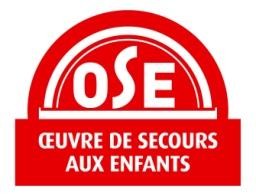 Paris, le 2 juillet 2021Appel à candidature : Aide-soignant(e) (H/F)L’O.S.E, Œuvre de Secours aux Enfants, est une association médico-sociale créée en 1912 à St Pétersbourg et reconnue d’utilité publique en France depuis 1951. L’association est composée de 750 salariés répartis au sein d’une trentaine d’établissements et services dans les domaines de la protection de l’enfance, de l’accompagnement Alzheimer, de la santé, du handicap et de la mémoire.L’OSE, recrute pour son Institut médico-éducatif IME Centre RAPHAЁL pour enfants et adolescents polyhandicapés, situé 4-6, rue Morand – 75011 Paris, un(e)Aide-Soignant(e) H/F CDD – Vacations de jour et de nuit Horaire : 7h-14h/14h-21h/20h50-07h15Lieu de travail : PARIS 11ème Rémunération selon la CCNT 66Missions : Vous serez amené(e), sous la responsabilité de la cheffe de service éducatif, dans une équipe pluridisciplinaire à :Assurer et participer quotidiennement au respect des procédures d’hygiène et à l’entretien du cadre de vie des jeunesAssurer des actes de soins sous la responsabilité technique de l’équipe infirmièreAssurer des soins techniques (surveillance de température, signalement des crises)Participer au suivi et mise en œuvre des projets personnalisés (écrits professionnels…) Veiller à tout instant à la sécurité générale des résidents dans et hors de leur chambre en effectuant des rondes régulières dans les étages d’hébergement Assurer la traçabilité de tous les soins réalisés dans le dossier de soins Profil :Diplôme d’Etat d’aide-soignant exigé, débutant acceptéAisance relationnelle, dynamiqueIntérêt pour le polyhandicapLettre de motivation et CV à adresser au directeur, M. Yvan KRUEGER, de l’IME CENTRE RAPHAEL, au 4/6 Rue Morand, 75011 PARIS ou par mail y.krueger@ose-france.org en indiquant référence : candidature Aide-Soignant